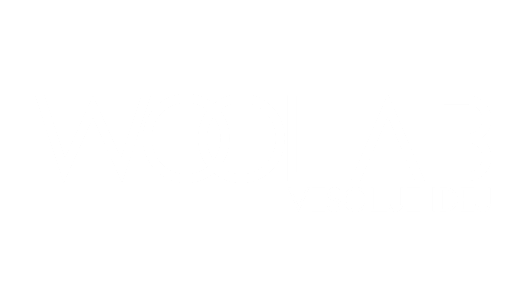 NAROČNIŠKA POGODBA ŠT.: ____/____PODATKI O NAROČNIKU - IZPOLNI NAROČNIK
Prosimo izpolnite podatke čitljivo in z velikimi tiskanimi črkami.Naziv podjetja:   	Ulica, pošta, kraj:      Davčna številka:      Odgovorna oseba:      Telefonska št.:      E-mail naslov:      (v nadaljevanju pogodbe kot naročnik) in ponudnik Woolab, (DAMARA, Polonca Starc s.p., Splitska ulica 61, 3320 Velenje, D.Š.: 43010067)
 (v nadaljevanju pogodbe kot ponudnik)sklepata POGODBO O POSLOVNEM SODELOVANJU za projekt z nazivom 23 D'BEST.ČlenPredmet pogodbe je naročilo paketa 23 D'BEST katerega ponudnik zagotovi naročniku.
Vsebina paketa 23 D'BEST je osnovna spletna stran, ki jo ponudnik izdela za naročnika v skladu s splošnimi pogoji akcije 23 D'BEST, ki so dosegljivi na spletni strani woolab.si.ČlenPogodbena cena spletne strani iz 1. člena te pogodbe je 150,00 EUR. DDV ni obračunan po 1. odstavku 94. člena ZDDV. ČlenNaročnik se obvezuje, da bo znesek iz prejšnjega člena te pogodbe poravnal v roku 7 dni po podpisu pogodbe in sicer na podlagi izdanega računa, ki mu ga izstavi ponudnik.ČlenObvezna sestavina paketa 23 D'BEST je najem strežnika (gostovanje), ki ga zagotovi ponudnik, redno mesečno varnostno vzdrževanje spletne strani ter do 5 ur podpore letno. Pavšal za te storitve se obračuna v znesku 29,00 EUR mesečno.Ponudnik za pavšal naročniku izstavi račun do vsakega 5. v mesecu, naročnik pa mora račun poravnati do 15. v mesecu. Pavšal se obračunava za tekoči mesec.ČlenPogodba se sklepa za določen čas 24 mesecev z možnostjo podaljšanja in stopi v veljavo z dnem podpisa obeh pogodbenih strank.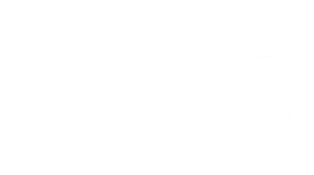 ČlenV primeru predčasnega odstopa od pogodbe s strani naročnika, se naročniku zaračuna pogodbena kazen po izračunu »20 EUR x št. preostalih mesecev do poteka pogodbe = XXX EUR«. Naročnik je pogodbeno kazen dolžan poravnati v obdobju odpovednega roka, ki znaša 30 dni od prejema pisne odpovedi pogodbe. ČlenPonudnik lahko odstopi od pogodbe v primeru:Ko naročnik ne izpolnjuje svojih finančnih obveznostiKo naročnik spletno stran uporablja v nasprotju s splošnimi pogojiKo naročnik preneha z opravljanjem pridobitne dejavnostiV zgoraj naštetih primerih ponudnik naročnika opozori na elemente, ki lahko vplivajo na prekinitev pogodbe, naročnik pa mora kršitev odpraviti nemudoma oz. najkasneje v roku 3 delovnih dni. V primeru, da naročnik še vedno krši določbe pogodbe o poslovnem sodelovanju lahko ponudnik pogodbo nemudoma prekine. Naročniku se tudi v tem primeru obračuna pogodbena kazen v znesku po izračunu iz 6. člena te pogodbe.ČlenV kolikor naročnik ne poravna računov za storitve iz te pogodbe lahko ponudnik začasno ali trajno onemogoči dostop do storitev naročnika pri čemur ne odgovarja za morebitne posledice, ki bi nastale ob nedelovanju storitev. V primeru izklopa storitev zaradi neplačila ponudnik naročniku zaračuna manipulativne stroške v višini 20,00 EUR.V primeru, da naročnik računov še vedno ne poravna lahko ponudnik proti naročniku sproži ustrezen sodni postopek. ČlenSestavina te pogodbe so splošni pogoji akcije 23 D'BEST, ki so dosegljivi na spletnem naslovu woolab.si.ČlenPogodba je sestavljena v dveh izvodih, vsaka od pogodbenih strank pa prejme po en izvod.ČlenPogodbeni stranki soglašata, da bosta vse morebitne spore reševali sporazumno. V kolikor sporazum ne bo mogoč, je za rešitev spora pristojno okrajno sodišče v Velenju.IZPOLNI NAROČNIKDatum podpisa:     Kraj podpisa:     Podpis in žig: 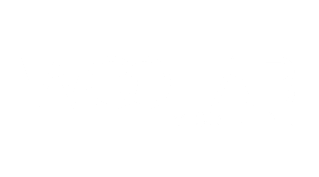 